I SEMANA LIXO ZERO BRASIL OLINDAOLINDA REALIZA A 1ª EDIÇÃO DA SEMANA LIXO ZERO BRASILO Instituto Lixo Zero Brasil vem, através deste, apresentar-lhe o evento Semana Lixo Zero Olinda que realizará sua 1ª edição entre os dias 19 a 27 de outubro de 2018 A Semana Lixo Zero contará com a participação de especialistas locais e nacionais em gestão de resíduos sólidos que já apresentam resultados consistentes, intervenções urbanas e ações de educação ambiental.O evento pretende sensibilizar e divulgar com a sociedade práticas de responsabilidade ambiental. Os eventos realizados na 1ª Edição da Semana Lixo Zero Olinda serão compostos por palestras, pontos de coleta de resíduos, painéis, intervenções urbanas, exposições, mutirões de limpeza, caminhadas ecológicas, oficinas, visitas técnicas e apresentação de cases oportunizando assim o intercâmbio de conhecimentos e experiências, bem como a abordagem da Política Nacional de Resíduos Sólidos (PNRS) e Educação Ambiental com responsabilidade e eficiência.As temáticas que serão abordadas no evento serão: Legislação para o Lixo Zero; A Reciclagem e a Geração de Oportunidades; Poluição Marinha; Empreendedorismo, Consumo Sustentável; Varejo Lixo Zero; Compostagem; Tecnologias para o Gerenciamento de Resíduos Sólidos; Cidades Lixo Zero; Gestão de Resíduos da Construção Civil; Temática Sustentável na Cultura; Escolas Lixo Zero; Turismo e Eventos Sustentáveis; Economia Circular e o 1º Fórum Municipal Lixo Zero Olinda em 23/10/2018, das 18:30 às 21:00h na Faculdade de Olinda- Focca.    	O lixo é hoje um do principais problemas das cidades brasileiras, e seu manejo representa uma fatia significativa do orçamento municipal. Além disso, hoje boa parte dos nossos resíduos hoje tem como destino o aterro sanitário, tendo pouca destinação para reuso, reaproveitamento e reciclagem.Segundo Cristiano Carrilho, Coordenador da Semana Lixo Zero em Olinda: “A primeira edição da Semana Lixo Zero na cidade, irá promover a conscientização da sociedade através de palestras, exposições, intervenções urbanas, mutirões de limpeza da orla, pontos de coleta, em diversos locais, tais como: instituições de ensino, sítio histórico, comunidade, cooperativas de catadores, entre outros. Contaremos com especialistas nacionais e da nossa cidade, mostrando as boas práticas da gestão ambiental.”  	O Instituto Lixo Zero Brasil é uma organização sem fins lucrativos, que tem como objetivo difundir o conceito lixo zero no Brasil.Contato: Cristiano Carrilho (81) 99713.0093, E-mail: cristianocarrilho.adv@gmail.com ( articulador local da Semana Lixo Zero na cidade de Olinda/PE). Cordialmente,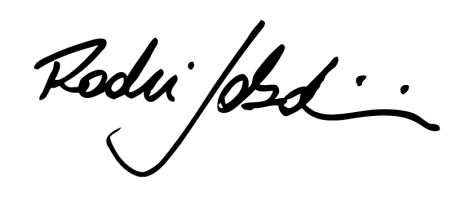 Rodrigo Sabatini Presidente Instituto Lixo Zero BrasilPROGRAMAÇÃO DA SEMANA LIXO ZERO OLINDACoordenador: Cristiano Carrilho – Tel 81. 99713.0093PROGRAMAÇÃO DA SEMANA LIXO ZERO OLINDACoordenador: Cristiano Carrilho – Tel 81. 99713.0093PROGRAMAÇÃO DA SEMANA LIXO ZERO OLINDACoordenador: Cristiano Carrilho – Tel 81. 99713.0093PROGRAMAÇÃO DA SEMANA LIXO ZERO OLINDACoordenador: Cristiano Carrilho – Tel 81. 99713.0093DATAHORÁRIOLOCALATIVIDADESEXTA19/10/2018(Manhã)8:00H às 12:00HOAB OlindaR. do Sol, 137 - Carmo, Olinda - PE, 53120-000Público: Alunos do Grau Técnico, imprensa e Convidados.LANÇAMENTO DA 1ª EDIÇÃO DA SEMANA LIXO ZERO EM OLINDA RODA DE DIÁLOGO: RESPONSABILIDADE SÓCIO AMBIENTAL DAS EMPRESASExposição de produtos Eco sustentáveis (8:00 às 13:00h).Ariel Leão – Engenheira Ambiental e de Segurança no Trabalho, Professora do Grau Técnico. Cristiano Carrilho – Coordenador da Semana Lixo Zero Olinda. Diretor de Planejamento e Educação Ambiental da Prefeitura de Olinda. Cinthea Renata Santos de Oliveira Neri - Secretária Executiva de Serviços Públicos.Maurício Nunes da Silva – Fiscal da Associação de Recicladores de Olinda (ARO). Thales de Albuquerque Mendes Gonçalves -Bel em Administração.Sérgio Maffioletti - Gerente de Desenvolvimento Socio Ambiental do Grupo JCPM.Mauro Paulino da Silva – COOCENCIPE. Realização: Instituto Lixo Zero Brasil. Coordenação local da Semana Lixo Zero Olinda. Apoio: Secretaria Executiva de Serviços Públicos de Olinda. Comissão de Direito Ambiental da OAB Olinda.  Grau Técnico. Green Girl. Projeto Adote uma Vovó. Naturallyz. Evomel. Fraldas Ecológicas Cinco Corações.  Ponto de Coleta Seletiva (plástico, latinhas e lixo eletrônico) – ASSOCIAÇÃO DE RECICLADORES DE OLINDA.  COOCENCIPE. SÁBADO20/10/2018MANHÃ8:00H às 12:00HORLA DE RIO DOCE (PRAIA DA SANTA).Aberto ao público.MUTIRÃO DE LIMPEZA DA ORLA DE RIO DOCE (PRAIA DA SANTA).Realização: Cooperativa de Catadores de Materiais Recicláveis (COOCENCIPE) e Associação de Recicladores de Olinda (ARO).  Apoio: Secretaria Executiva de Serviços Públicos de Olinda. Projeto Meninos e Meninas de Olinda (PMMO).Clube de Motociclismo Abutre´s. Liga Mundial de Bikers. 21/10/2018------------------------SEGUNDA-FEIRA22/10/2018MANHÃ8:30 às 12:00HGRAU TÉCNICO - Av. Dr. José Augusto Moreira, 1479 - Casa Caiada, Olinda - PE, 53130-410Público: Alunos do Grau Técnico e Convidados.SENSIBILIZAÇÃO PARA PLANEJAMENTO ESTRATÉGICO AMBIENTAL PARA AÇÕES DE COLETA SELETIVA NO SÍTIO HISTÓRICO DE OLINDA.Adriana Dornelas – Mestre em Desenvolvimento Sustentável. Analista de Projeto Ambiental na Gerência de Resíduos Sólidos da Secretaria Estadual de Meio Ambiente e Sustentabilidade (SEMAS).Ariel Leão – Engenheira Ambiental e de Segurança no Trabalho, Professora do Grau Técnico. Cristiano Carrilho – Diretor de Planejamento e Educação Ambiental da Secretaria Municipal de Meio Ambiente e Planejamento Urbano de Olinda. Ícaro Josias Ferreira Paiva - ENACTUS.Realização: Grau Técnico Olinda.Apoio: Secretaria Estadual de Meio Ambiente e Sustentabilidade (SEMAS). ENACTUS.TERÇA-FEIRA23/10/2018MANHÃ8:30H às 12:00HCOOCENCIPE –Avenida da Integração, s/n, Ilha de Santana, Jardim Atlântico, Olinda, PE.Inscrição gratuita no local por ordem de chegada.OFICINA DE ORIENTAÇÃO POSTURAL E SEGURANÇA DO TRABALHO NA SEDE COOCENCIPEJean R. D. Junior - Coordenador da integração CREFITO-1J-IES/PE; Acadêmico de Fisioterapia da UNISAOMIGUEL. Comissão de Sustentabilidade (ABCCRIM).Ariel Leão – Engenheira Ambiental e de Segurança no Trabalho, Professora do Grau Técnico. Realização: Comissão de Sustentabilidade da Academia Brasileira de Ciências Criminais. Apoio: Grau Técnico. COOCENCIPE. TERÇA-FEIRA23/10/2018NOITE18:30H às 21:30HAUDITÓRIO DA FOCCA – Faculdade de OlindaR. do Bonfim, 47 - Carmo, Olinda - PE, 53120-130Inscrição gratuita no local por ordem de chegada.I FÓRUM MUNICIPAL LIXO ZERO OLINDATemas:RESÍDUOS ORGÂNICOS E REAPROVEITAMENTO DE ALIMENTOSEDUCAÇÃO AMBIENTAL, EMPREENDEDORISMO E SUSTENTABILIDADE.Facilitadores:Adha Dhessyré Santos – Nutricionista e Personal Chef.Cristiano Carrilho – Coordenador da Semana Lixo Zero Olinda. Fabio Lago - Coordenador dos Cursos Tecnólogos da FOCCA.Gilda Santos – Coordenadora do Projeto Adote uma Vovó. Ícaro Josias Ferreira Paiva - ENACTUS.Luiza Cherem – Professora universitária. Mestra e Doutoranda (UFPE).Maurício Nunes da Silva – Fiscal da Associação de Recicladores de Olinda (ARO). Mauro Paulino da Silva – COOCENCIPE. Realização: Faculdade de Olinda (FOCCA). Ponto de Coleta Seletiva (plástico, latinhas e lixo eletrônico) – COOCENCIPE. QUARTA-FEIRA24/10/2018MANHÃ10:00H às 12:00HSODECARua Bernardo Vieira de Melo, n. 127, Cidade Alta, Olinda-PE.Aberto ao público. RODA DE DIÁLOGO PARA AÇÕES DE COLETA SELETIVA NO SÍTIO HISTÓRICO DE OLINDAReunião e orientação logística com os representantes da SODECA, ABCCRIM, ARO, GRAU TÉCNICO e seus discentes Associação de Comerciantes de Olinda para alinhar estratégias de coleta de resíduos sólidos no sítio histórico. Ariel Leão – Engenheira Ambiental e de Segurança no Trabalho, Professora do Grau Técnico. Equipe de Educação Ambiental da Prefeitura de OlindaÍcaro Josias Ferreira Paiva - ENACTUS.Jean R. D. Junior - Coordenador da integração CREFITO-1J-IES/PE; Acadêmico de Fisioterapia da UNISAOMIGUEL. Comissão de Sustentabilidade (ABCCRIM).Maurício Nunes da Silva – Fiscal da Associação de Recicladores de Olinda (ARO). Thales de Albuquerque Mendes Gonçalves -Bel em Administração.Realização: Secretaria de Meio Ambiente e Planejamento Urbano de Olinda-PE.Apoio: Associação de Recicladores de Olinda (ARO). Grau Técnico. Comissão de Sustentabilidade da Academia Brasileira de Ciências Criminais. ENACTUS. Grau Técnico Olinda.  QUINTA-FEIRA25/10/2018MANHÃ8:00 às 12:00COLÉGIO LUIZA CORAAv Jose Augosto Moreira 656.Sandro tel  98761-1746.Público Alvo: alunos, colaboradores e professores.ECOPONTO: RESÍDUOS PLÁSTICOS E LATINHASPonto de Coleta Seletiva (plástico, latinhas e lixo eletrônico). Período: 25 e 26 de outubroRealização: Colégio Luiza CoraApoio: COOCENCIPE. SEXTA-FEIRA26/10/2018MANHÃ8:30H às 12:00HEscola de Aprendizes de Marinheiros/ OlindaAvenida Olinda Dom Hélder Camara, s/nº - Salgadinho, PE, 53110-901Aberto ao público.EXPOSIÇÃO FOTOGRÁFICA LIXO MARINHO NA ESCOLA DE APRENDIZES MARINHEIROS.Exposição fotográfica sobre Lixo Marinho. Com Canário Caliari. Ponto de Coleta Seletiva (plástico, latinhas e lixo eletrônico) – COOCENCIPE. SÁBADO27/10/2018MANHÃ8:30H às 12:00HClube dos CisnesAv. Cruz Cabugá, 2160, Recife-PE. Aberto ao Público.EXPOSIÇÃO DE PRODUTOS ECO SUSTENTÁVEISExposição de produtos Eco sustentáveis com participação de artesãos e recicladores de Olinda (8:00 às 13:00h).Ponto de Coleta Seletiva (plástico, latinhas e lixo eletrônico) – COOCENCIPE. Apoio: Associação de Recicladores de Olinda (ARO). COOCENCIPE. Escola de Aprendizes Marinheiros. Green Girl. Projeto Adote uma Vovó. Comissão de Sustentabilidade da ABCCRIM. Naturallyz. Alunos e professores da UNICAP, UNISAOMIGUEL, FAFIRE, Grau Técnico Olinda e Focca. 